ОСЕННИЙ ПОЖАРООПАСНЫЙ ПЕРИОДПожароопасная стадия тяжела во все свои периоды, не является исключением и осень. Статистика подтверждает, что из-за неосторожного обращения с огнем происходит большое количество пожаров. Значительная часть из этих пожаров происходит в осенние месяцы. 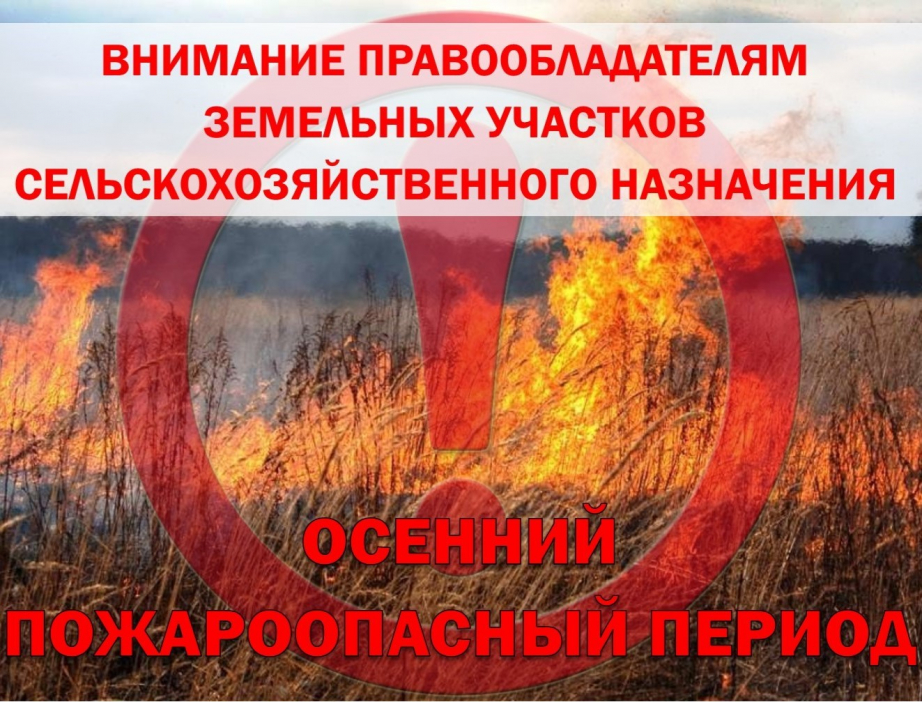 Наиболее частыми причинами пожаров в осенний пожароопасный период являются:- сельскохозяйственные работы с последующим несанкционированным сжиганием ботвы и прочего мусора в сельских и на дачных участках;- неисправность бытовой обогревательной техники или нарушение правил ее эксплуатации в момент, когда не включено централизованное отопление (или ввиду отсутствия такового);-неисправность печного отопления (трещины в печах) и нарушения правил пользования твердым или иным топливом;-детская шалость с огнем.Поводом для профилактических бесед с населением могут стать проверки, показывающие, что электроприборы подключаются, будучи не проверенными на целостность, печи разжигаются с применением легковоспламеняющихся жидкостей, тряпок, бумаги, оставляются без присмотра, горячие угли выпадают из топки. Сил одних только инспекторов государственного пожарного надзора бывает недостаточно для проверки всех секторов риска.Требуется систематическая организованная работа в образовательных учреждениях, на производствах и частных предприятиях. Дети, возвращающиеся из летних лагерей, где были под присмотром, радуются возможности более свободной жизни, и развлекаются, в числе других занятий, и с огнем. Правила противопожарной безопасности должны прорабатываться не только в школе, но и в семьях. Статистика свидетельствует, что лесных пожаров в этом году стало меньше, чем в предыдущем. Все мы понимаем, что многое зависит и от климатических условий. Сухое лето и последующая сухая осень провоцируют увеличение количества чрезвычайных ситуаций, связанных с огнем. Ответственность граждан за поведение на природе, в квартире, на производстве становится ничуть не меньше и в тех случаях, когда погода на нашей стороне. И каждый должен помнить о мерах наказания, упомянутых и выше и определяемых ч.1 статьи 20.4 КоАП РФ. В СЛУЧАЕ ВОЗНИКНОВЕНИЯ ПОЖАРА ЗВОНИТЕ ПО ТЕЛЕФОНАМ: 101, 112Пожарная часть №113 ОГКУ «Пожарно-спасательная служба Иркутской области»